Комитет по развитию и интеллектуальной собственности (КРИС)Двадцать четвертая сессияЖенева, 18–22 ноября 2019 г.ПРЕДЛОЖЕНИЕ ПО ПРОЕКТУ ИСПОЛЬЗОВАНИЯ ИЗОБРЕТЕНИЙ, НАХОДЯЩИХСЯ В СФЕРЕ ОБЩЕСТВЕННОГО ДОСТОЯНИЯДокумент подготовлен Секретариатом В приложении к настоящему документу содержится предложение по проекту использования изобретений, находящихся в сфере общественного достояния.  Данное предложение основано на результатах проекта использования информации, являющейся частью общественного достояния, для целей экономического развития (CDIP/16/4 Rev.), в частности на Руководстве по использованию изобретений, находящихся в сфере общественного достояния.  Возможность осуществления данного нового проекта была найдена в ходе обсуждения Отчета о завершении проекта использования информации, являющейся частью общественного достояния, для целей экономического развития (CDIP/24/3) на двадцать четвертой сессии Комитета по развитию и интеллектуальной собственности (КРИС).КРИС предлагается рассмотреть приложение к настоящему документу.[Приложение следует]РЕКОМЕНДАЦИИ ПОВЕСТКИ ДНЯ В ОБЛАСТИ РАЗВИТИЯ 16 и 20ПРОЕКТНЫЙ ДОКУМЕНТ4.	СРОКИ ОСУЩЕСТВЛЕНИЯ5. ОБЩИЕ РЕСУРСЫ В РАЗБИВКЕ ПО РЕЗУЛЬТАТАМРАСХОДЫ, НЕ СВЯЗАННЫЕ С ПЕРСОНАЛОМ, В РАЗБИВКЕ ПО КАТЕГОРИЯМ[Конец приложения и документа]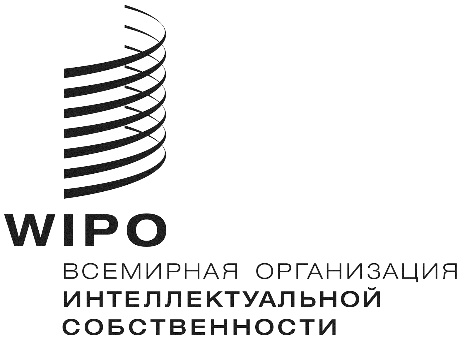 RCDIP/24/16    CDIP/24/16    CDIP/24/16    ОРИГИНАЛ:  английский  ОРИГИНАЛ:  английский  ОРИГИНАЛ:  английский    ДАТА:  21 ноября 2019 г.   ДАТА:  21 ноября 2019 г.   ДАТА:  21 ноября 2019 г. РЕЗЮМЕРЕЗЮМЕКод проектаDA_16_20_04НазваниеИспользование изобретений, находящихся в сфере общественного достояния Рекомендации Повестки дня в области развитияРекомендация 16:  Рассмотреть вопрос о сохранении общественного достояния в контексте нормотворческого процесса ВОИС и углубить анализ последствий и преимуществ богатейшей области общественного достояния.Рекомендация 20:  Содействовать нормотворческой деятельности в связи с ИС, которая поддерживает устойчивое общественное достояние в государствах-членах ВОИС, включая возможность подготовки руководства, которое могло бы помочь заинтересованным государствам-членам в идентификации объектов, которые перешли в область общественного достояния в их соответствующих юрисдикциях.Краткое описание проектаДанное предложение основано на результатах проекта Повестки дня в области развития по использованию информации, являющейся частью общественного достояния, для целей экономического развития, а также текущих программных мероприятий по созданию и развитию Центров поддержки технологии и инноваций (ЦПТИ).Данный проект направлен на содействие развитию потенциала ЦПТИ с точки зрения предоставления услуг, связанных с использованием изобретений, находящихся в сфере общественного достояния.  Цели проекта будут достигнуты путем предоставления сотрудникам ЦПТИ, исследователям и предпринимателям дополнительных инструментов и информации, относящихся к использованию изобретений, находящихся в сфере общественного достояния, с учетом особых потребностей развивающихся стран. Соответствующая программаПрограмма 14Связи с другой программой (другими программами)/ другим проектом (другими проектами) ПДРПрограмма 9Проекты: ПДР_8_01,  ПДР_8_02, ПДР_19_30_31, ПДР_16_20_01 и ПДР_16_20_02;  ПДР_16_20_03Связи с ожидаемыми результатами по Программе и бюджетуОжидаемый результат III.2:  Улучшенный потенциал людских ресурсов, способных выполнять широкий спектр требований в отношении эффективного использования ИС в целях развития в развивающихся странах, НРС и странах с переходной экономикой.Ожидаемый результат IV.2:  Расширенный доступ учреждений ИС и широкой общественности к информации в области ИС и активное использование такой информации в целях поощрения инноваций и творчества.Продолжительность проекта24 месяцаБюджет проектаОбщий бюджет: 80 тыс. шв. франков (расходы, не связанные с персоналом)ОПИСАНИЕ ПРОЕКТАЦельЦель настоящего проекта заключается в развитии потенциала ЦПТИ с точки зрения предоставления услуг, связанных с использованием изобретений, находящихся в сфере общественного достояния.Стратегия реализацииВ рамках реализации проекта предусмотрены следующие мероприятия:Подготовка набора инструментов, основанных на ключевых концепциях и шагах, связанных с использованием изобретений, находящихся в сфере общественного достояния, в соответствии с подробными рекомендациями, изложенными в Руководстве по использованию изобретений, находящихся в сфере общественного достояния. Набор инструментов будут охватывать четыре этапа разработки нового товара или услуги: проектирование, тестирование, выпуск на рынок и этап после выпуска,  – и будет включать в себя бланки и таблицы, а также инструкции по использованию каждого инструмента.Подготовка новых учебных материалов для ЦПТИ на основе набора инструментов для использования изобретений, находящихся в сфере общественного достояния.  Учебные материалы будут включать в себя презентации и практические задания.Проведение учебных семинаров с использованием новых учебных материалов.  Цель проведения таких семинаров заключается в проверке новых учебных материалов и набора инструментов на практике, а также в выявлении особых потребностей развивающихся стран.Потенциальные риски и меры по их снижениюРиск:  Непонимание сотрудниками ЦПТИ информации, содержащейся в наборе инструментов, или неспособность эффективно ее использовать.Меры по снижению риска:  Адаптация набора инструментов к потенциалу сотрудников ЦПТИ.Риск: Недостаточный уровень развития ЦПТИ для предоставления услуг по использованию изобретений, находящихся в сфере общественного достояния.Меры по снижению риска: Для участия в проекте будут отобраны ЦПТИ с достаточным уровнем развития.ОБЗОР И ОЦЕНКАОБЗОР И ОЦЕНКАГрафик обзора проектаНа рассмотрение КРИС будет представляться ежегодный отчет о ходе работы. По окончании проекта будет выполнена и представлена КРИС окончательная самооценка.График обзора проектаНа рассмотрение КРИС будет представляться ежегодный отчет о ходе работы. По окончании проекта будет выполнена и представлена КРИС окончательная самооценка.Самооценка проектаСамооценка проектаРезультаты проектаПоказатели успешной реализации (показатели результативности)Набор инструментов, покрывающий 4 этапа разработки товара или услугиСоздание набора инструментов к 30 сентября 2020 г.Учебные материалы для ЦПТИ Выработка учебных материалов к 31 марта 2021 г. Учебные семинары с использованием новых учебных материаловПроцентная доля участников, отметивших, что обучение улучшило их знания и навыки в области использования изобретений, находящихся в сфере общественного достояния (целевой показатель: 70%).Цели проектаПоказатели успешного достижения целей проекта (итоговые показатели)Развитие потенциала ЦПТИ с точки зрения предоставления услуг, связанных с использованием изобретений, находящихся в сфере общественного достояния.Процентная доля ЦПТИ, принявших участие в учебных семинарах с использованием новых учебных материалов, указавших, что они либо: (i) начали предоставление услуг по оказанию помощи и консультированию по вопросам управления ИС – коммерциализации; или (ii) повысили эффективность существующих услуг по оказанию помощи и консультированию по вопросам управления ИС – коммерциализация (целевой показатель: 30%).Вид деятельности2020 г.2020 г.2020 г.2020 г.2021 г.2021 г.2021 г.2021 г.I IIIII IV I II III IV Набор инструментовxxxУчебные материалыxxУчебные семинарыxxxРезультаты проекта2020 г.2020 г.2021 г.2021 г.2021 г.ИтогоРасходы на персоналРасходы, не связанные с персоналомРасходы на персоналРасходы, не связанные с персоналомРасходы, не связанные с персоналомНабор инструментов-40 000---40 000Учебные материалы-10 000-10 00010 00020 000Учебные семинары---20 00020 00020 000Итого-50 000-30 00080 00080 000(шв. франки)(шв. франки)(шв. франки)(шв. франки)(шв. франки)(шв. франки)(шв. франки)(шв. франки)Виды деятельностиПоездки, обучение и гранты Поездки, обучение и гранты Поездки, обучение и гранты Услуги по контрактамУслуги по контрактамУслуги по контрактамУслуги по контрактамИтогоВиды деятельностиКомандировки сотрудниковПоездки третьих лицОбучение и связанные с ним гранты на поездкиКонференцииИздательские расходыИндивидуальные услуги по контрактамПрочие услуги по контрактамНабор инструментов-----35 0005 00040 000Учебные материалы-----20 000-20 000Учебные семинары4 00010 000-6 000---20 000Итого4 00010 000-6 000-55 0005 00080 000